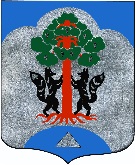 Администрациямуниципального образования Сосновское сельское поселениемуниципального образования Приозерский муниципальный районЛенинградской областиП О С Т А Н О В Л Е Н И Еот «10» января 2022 года                                                                                                    № 2           Руководствуясь приказом Министерства строительства и жилищно-коммунального хозяйства Российской Федерации от 17 декабря 2021 г. № 955/пр «О нормативе стоимости одного квадратного метра общей площади жилого помещения по Российской Федерации на первое полугодие 2022 года и показателях средней рыночной стоимости одного квадратного метра общей площади жилого помещения по субъектам Российской Федерации на I квартал 2022 года», Методическими рекомендациями по определению норматива стоимости одного квадратного метра общей площади жилья в муниципальных образованиях Ленинградской области и стоимости одного квадратного метра общей площади жилья на сельских территориях Ленинградской области, утвержденными распоряжением Комитета по строительству администрации Ленинградской области от 13 марта 2020 года №79 «О мерах по обеспечению осуществления полномочий комитета по строительству Ленинградской области по расчету размера субсидий и социальных выплат, предоставляемых на строительство (приобретение) жилья за счет средств областного бюджета Ленинградской области в рамках реализации на территории Ленинградской области мероприятий государственных программ Российской Федерации «Обеспечение доступным и комфортным жильем и коммунальными услугами граждан Российской Федерации» и «Комплексное развитие сельских территорий», а также мероприятий государственных программ Ленинградской области «Формирование городской среды и обеспечение качественным жильем граждан на территории Ленинградской области» и «Комплексное развитие сельских территорий Ленинградской области», Уставом муниципального образования Сосновское сельское поселение, администрация муниципального образования Сосновское сельское поселение муниципального образования Приозерский муниципальный район Ленинградской области ПОСТАНОВЛЯЕТ: 1. Утвердить на первый квартал 2022 года в качестве норматива показатель средней рыночной стоимости одного квадратного метра общей площади жилья на территории муниципального образования Сосновское сельское  поселение муниципального образования Приозерский муниципальный район Ленинградской области, применяемый в рамках реализации мероприятия по обеспечению жильем молодых семей ведомственной целевой программы «Оказание государственной поддержки гражданам в обеспечении жильем и оплате жилищно-коммунальных услуг» государственной программы Российской Федерации "Обеспечение доступным и комфортным жильем и коммунальными услугами граждан Российской Федерации", а также основных мероприятий «Улучшение жилищных условий молодых граждан (молодых семей)» подпрограммы «Содействие в обеспечении жильем граждан Ленинградской области» государственной программы Ленинградской области «Формирование городской среды и обеспечение качественным жильем граждан на территории Ленинградской области», и «Улучшение жилищных условий граждан с использованием средств ипотечного кредита (займа)» подпрограммы «Содействие в обеспечении жильем граждан Ленинградской области» государственной программы Ленинградской области «Формирование городской среды и обеспечение качественным жильем граждан на территории Ленинградской области» в размере  74 854,62 (семьдесят четыре тысячи восемьсот пятьдесят четыре рубля 62 копейки). (Исходные данные приведены в приложении).2. Опубликовать настоящее постановление на официальном сайте администрации МО Сосновское сельское поселение муниципального образования Приозерский муниципальный район Ленинградской области www.admsosnovo.ru, и сайте сетевого издания СМИ – Ленинградское областное информационное агентство (ЛЕНОБЛИНФОРМ).3. Настоящее Постановление вступает в силу с момента опубликования.4. Контроль за исполнением постановления оставляю за собой.Заместитель главы по экономике, исполняющий обязанности главы администрации                                        А.С. Беспалько                                                                           Согласовано: Смирнова Н.А.Разослано: дело – 2, отдел по жилищной политике – 2исп. Гущина О.А.  тел. 8(81379) 61-830Приложение к постановлению администрации МО Сосновское сельское поселениеМО Приозерский муниципальный районЛенинградской области№ 2 от «10» января 2022 годаРасчёт стоимости одного квадратного метра общей площади жилья на первый квартал 2022 года по муниципальному образованию Сосновское сельское поселение муниципального образования Приозерский муниципальный район Ленинградской областиСт. дог = 0Ст.кред  84 350 руб./кв.м.По данным: ИП Савватеева – 84 350 руб./кв.м. за 4 квартал 2021 года;   ООО «Александр Недвижимость» - 0. В 4 квартале 2021 года сделок не осуществлялось.Ст.строй = 58 000 руб./кв.м.По данным ООО «Викинг-Недвижимость» - 58 000 руб./кв.м. на 4 квартал 2021 года - по данным, предоставленным от 30.09.2021г; новые не предоставляли.Ст.стат = (108 979,00 + 63 181,00)/2 = 86 080,00 руб./кв.м.   Данные Управления Федеральной службы государственной статистики о средней стоимости 1 квадратного метра жилья в 3 квартале 2021 года по Ленинградской области (официальные данные с сайта https://rosstat.gov.ru/)       Ст_стат: первичный рынок: 108 979,00 руб./кв.м.                       вторичный рынок: 63 181,00 руб./кв.м.Среднее значение стоимости 1 кв.м общей площади жилья по муниципальному образованию Сосновское сельское поселение (Ср_кв.м)  Ср_кв.м = Ст_кред х 0,92 +Ст. дог. *0,92+ Ст_стат + Ст строй                                                               N        0,92 – коэффициент, учитывающий долю затрат покупателя по оплате услуг риэлторов, нотариусов, кредитных организаций (банков) и других затрат       N = 4 (количество показателей, используемых при расчёте)  Ср кв.м = (84 350,00*0,92)+ 86 080,00 + 58 000  = 73 894,00 руб./кв.м.                                                          3   Ср.кв.м. = 73 894,00 руб./кв.м.Ср. ст. кв.м = Ср кв.м х К_дефлК_дефл – индекс-дефлятор, определяемый уполномоченным федеральным органом исполнительной власти на основании дефляторов по видам экономической деятельности, индекса потребительских цен, на расчётный кварталК_дефл. – 101,3 (Утвержден Министерством экономического развития Российской Федерации)Ср. ст. кв.м = 73 894,00 х 1,013 = 74 854 руб. 62 коп.О показателе средней рыночной стоимостиодного квадратного метра общей площади жилья на первый квартал 2022 года на территории муниципального образования Сосновское сельское поселение муниципального образования Приозерский муниципальный район Ленинградской областиНазвание муниципального образованияПоказатель средней рыночной стоимости 1 кв.м. на 4 квартал2021 года (норматив)        Расчетные показателиРасчетные показателиРасчетные показателиРасчетные показателиРасчетные показателиРасчетные показателиРасчетные показателиНазвание муниципального образованияПоказатель средней рыночной стоимости 1 кв.м. на 4 квартал2021 года (норматив)        Ср. ст. кв.м.Ср. кв.м.Ст. дог.Ст. кред.Ср. стат.Ст. строй.Название муниципального образованияПоказатель средней рыночной стоимости 1 кв.м. на 4 квартал2021 года (норматив)        Ср. ст. кв.м.Ср. кв.м.Ст. дог.Ст. кред.Ср. стат.Ст. строй.12345678Сосновское сельское поселение74 8546274 8546273 89400084 3500086 0800058 000